Структураадминистрации Ленинского района города Астрахани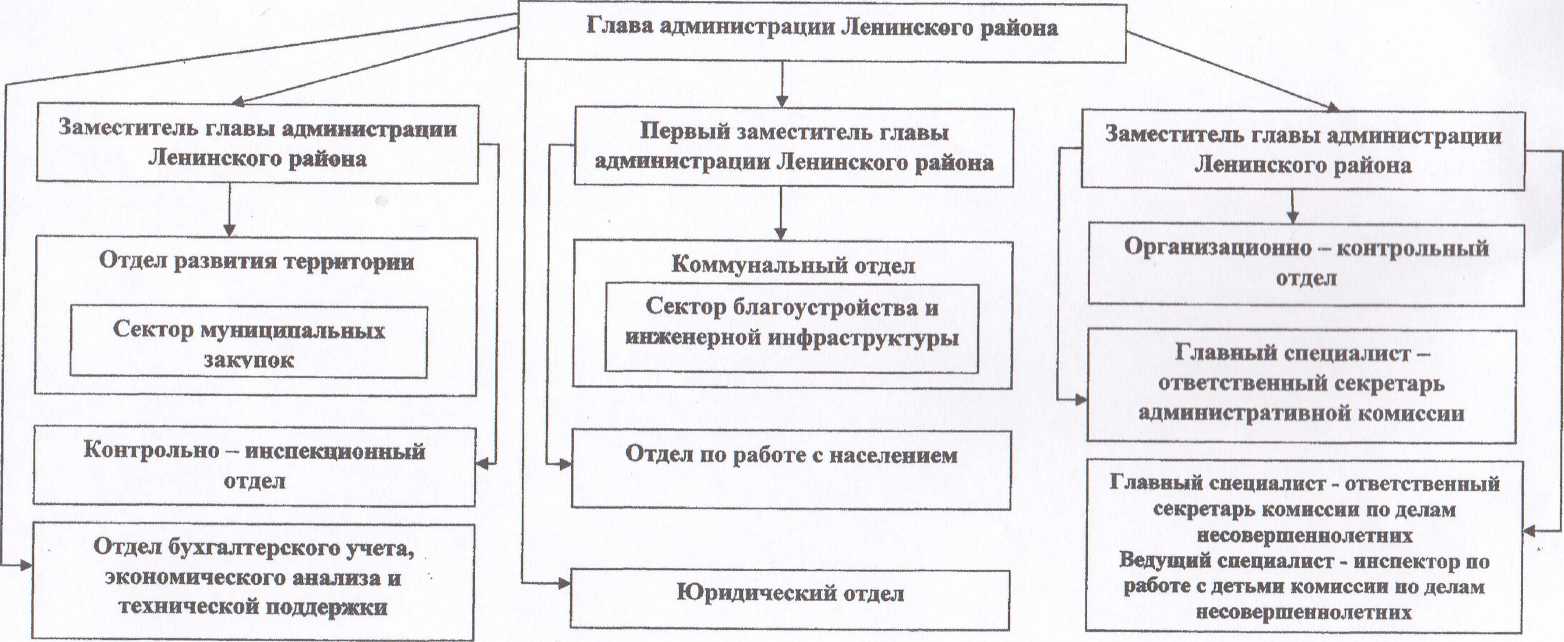 